В январе-феврале 2023 года Чечерской районной инспекцией природных ресурсов и охраны окружающей среды выявлено 2 случая незаконного удаления древесно-кустарниковой растительности.

По данным фактам райинспекцией были приняты меры административного воздействия в том числе по возмещению причиненного вреда.

Обращаем внимание, что Кодексом Республики Беларусь об административных правонарушениях предусмотрена ответственность за незаконное удаление объектов растительного мира.
Часть 3 статьи 16.17 КоАП Незаконные удаление, пересадка произрастающей в населенных пунктах древесно-кустарниковой растительности, не входящей в состав лесного фонда, либо повреждение такой растительности или ее уничтожение, либо повреждение или уничтожение цветников, газонов, расположенных в населенных пунктах, –

влекут наложение штрафа в размере до тридцати базовых величин, на индивидуального предпринимателя – от десяти до двухсот базовых величин, а на юридическое лицо – от двадцати до трехсот базовых величин.

Часть 4 статьи 16.17 КоАП Незаконные удаление, изъятие, пересадка произрастающей за границами населенных пунктов древесно-кустарниковой растительности, не входящей в состав лесного фонда, либо повреждение до степени прекращения роста такой растительности или ее уничтожение –

влекут наложение штрафа в размере до двадцати базовых величин, на индивидуального предпринимателя – от пяти до пятидесяти базовых величин, а на юридическое лицо – до ста базовых величин.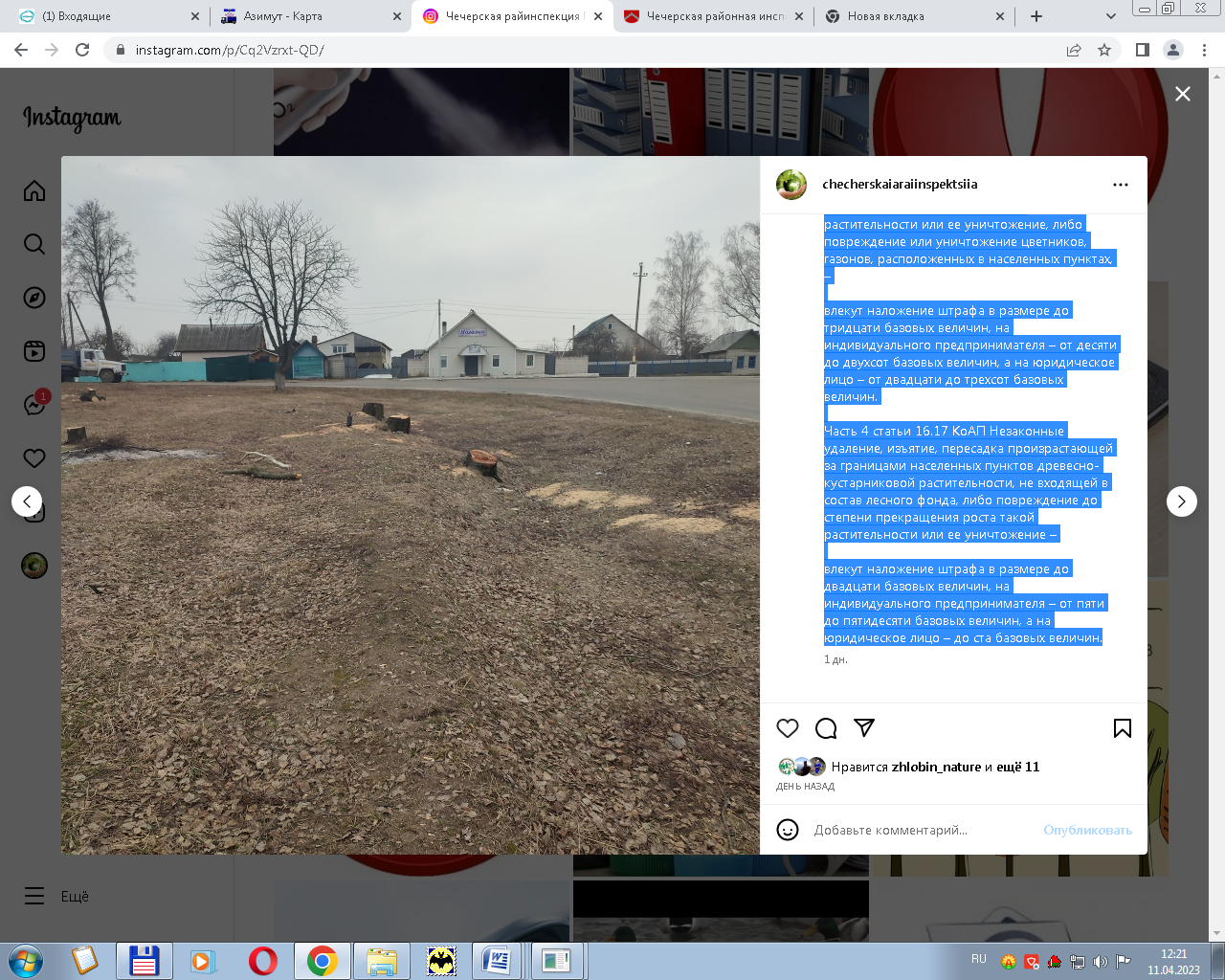 